Vielen Dank für Ihr Interesse an unserer Weiterbildung: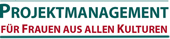 Bitte bewerben Sie sich mit dem ausgefüllten Fragebogen (siehe unten)einem kurzen MotivationsschreibenIhrem aktuellen Lebenslauf  (mit Foto, freiwillig)dem Abschlussdokument Ihrer Hochschulqualifikationund der Zeugnisbewertung von der ZAB (wenn vorhanden)!Diese Unterlagen schicken Sie bitte entweder per Email an: Rotraud Flindt, projektm@life-online.deoder per Post an: Rotraud Flindt, LIFE e. V., Rheinstraße 45, 12161 BerlinIhre Fragen beantworten wir gerne:+49 (0)30 308798-18 oder projektm@life-online.deWeitere Informationen über die Weiterbildung finden Sie auf unserer Website: 
www.life-online.de  Berlin, den 08. Januar 2018Vielen Dank!Fragebogen für Bewerberinnen 2018Name:      Anschrift:      Geburtsort:      Geburtsdatum:      Telefon:      	Mobil:      Email:      Hochschulabschluss:Universität in:      Im Jahr:      	Land:      Abschluss anerkannt?	ja 	nein Haben Sie bereits eine Zeugnisbewertung von der ZAB?	ja 	nein Tätigkeiten/ berufliche ErfahrungenIm Herkunftsland:      In Deutschland:      Sprachkenntnisse:Wie gut schätzen Sie selbst Ihre Deutschkenntnisse ein?sehr gut 	gut 	ausreichend 	gering Haben Sie einen Sprachkurs besucht?	ja 	nein Zertifikat über  	A1 	A2 	B1 	B2 	C1 	C2 Anderes Zertifikat:     Welche Sprachen sprechen Sie außerdem?Aufenthaltsstatus: 	befristet 	unbefristet Sonstige:      Arbeitslosigkeit:Sind Sie arbeitslos?	nein 	ja 	seit:      Ich bin	im SGB II Leistungsbezug 	im SGB III Leistungsbezug 	ohne Leistungsbezug Anderes:Haben Sie eine Arbeitserlaubnis in Deutschland?	ja 	nein Haben Sie ein Onlineseminar besucht?	ja 	nein Haben Sie Zugang zu einem PC mit Internet?	ja 	nein Welche Programme nutzen Sie?MS Word 	MS Excel 	MS PowerPoint Open Office 	Firefox 	Internet Explorer andere:      Wie viele Stunden in der Woche nutzen Sie einen PC?Welche Kenntnisse/ Erfahrungen haben Sie in dem Berufsfeld Projektmanagement?Welche beruflichen Ziele haben Sie?Warum wollen Sie an der Weiterbildung teilnehmen?Wodurch und von wem haben Sie von unserem Angebot erfahren?Kommentare und Fragen:Herzlichen Dank für Ihre Information!Ihre Angaben werden vertraulich behandelt.Das LIFE-Team